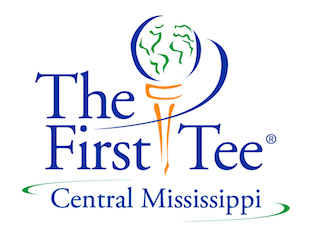 Par Car Talk Week 7Suggested questions for an engaging recap with your child/children about today’s experience at First Tee of Central Mississippi and practice suggestions to help between classes! Weekly Core Lesson: Review all 6. Weekly Healthy Habit: FamilyWeekly Golf Skill: Pitching and ChippingHomework Assignment: p. Review Par book for Certification tests next week.  Guiding Questions: What are the 6 core lessons at the Par level? Which lesson do you think is most important?Do you think the core lessons connect back to the core values you learned before?What was your biggest challenge today?What was your greatest achievement today?Golf Skill Practice: This week we worked on chipping and pitching which will help the participants in the certification next week. Participants should continue to use their resources to work on both strengths and weaknesses in their games. Coaches should have given individual practice plans/advice to each participant during class. Participants were also encouraged to make/help make a family meal this week.  